Publicado en Ciudad de México el 30/04/2024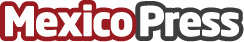 Cleveland Clinic: Todo lo que se debe saber sobre el sarampiónEn las últimas semanas, la Secretaría de Salud ha emitido una alerta epidemiológica por sarampión. La alerta pide a todos los centros de salud vigilar sobre posibles contagios. Hasta el momento, se tiene casi 900 casos analizados y 4 brotes confirmados, según la dependenciaDatos de contacto:Zaira LealAtrevia55 5922 4262Nota de prensa publicada en: https://www.mexicopress.com.mx/cleveland-clinic-todo-lo-que-se-debe-saber Categorías: Nacional Medicina Infantil Investigación Científica Servicios médicos http://www.mexicopress.com.mx